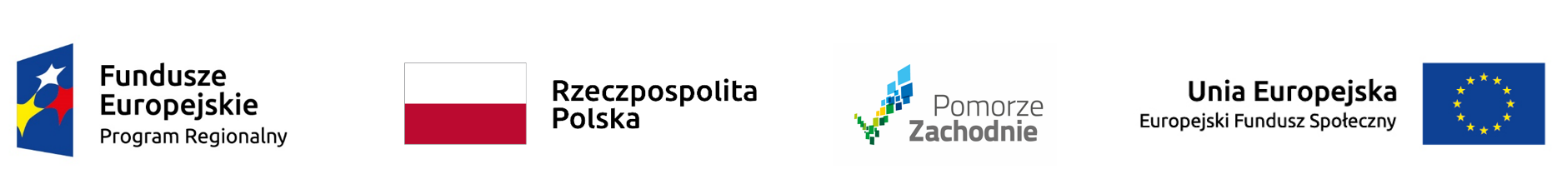 Załącznik nr 1 do Zarządzenia Nr 3/2019Dyrektora Powiatowego Urzędu Pracy w GryfinieREGULAMIN KONKURSU NA ORGANIZACJĘ PRAC INTERWENCYJNYCH DLA OSÓB BEZROBOTNYCH, KTÓRE UKOŃCZYŁY 30 ROK ŻYCIA W RAMACH REGIONALNEGO PROGRAMU OPERACYJNEGO WOJEWÓDZTWA ZACHODNIOPOMORSKIEGOna rok 2019Celem konkursu jest organizacja prac interwencyjnych w projekcie „Aktywizacja osób pozostających bez pracy w wieku 30 lat i więcej  w szczególności znajdujących się w trudnej sytuacji na rynku pracy w powiecie gryfińskim (V)” współfinansowanym ze środków Unii Europejskiej z Europejskiego Funduszu Społecznego w ramach Osi priorytetowej VI – Rynek pracy Regionalnego Programu Operacyjnego Województwa Zachodniopomorskiego 2014 –2020.ROZDZIAŁ IPOSTANOWIENIA OGÓLNE	§ 1	Niniejszy Regulamin opracowany jest na podstawie:Ustawa z dnia 20 kwietnia 2004 r. o promocji zatrudnienia i instytucjach rynku pracy (tj. Dz.U.z 2018r. poz.1265 z późn.zm.),Rozporządzenia Ministra Pracy i Polityki Społecznej z dnia 24 czerwca 2014r w sprawie organizowania prac interwencyjnych i robót publicznych oraz jednorazowej refundacji kosztów z tytułu opłaconych składek na ubezpieczenia społeczne (Dz.U. z 2014 poz.864)Ustawy z dnia 26.06.1974r. Kodeks pracy (tj.Dz.U.z 2018 poz.917 z późn zm.)Ustawy z dnia 23.04.1964r. Kodeks cywilny (tj.Dz.U.z 2018r. poz.1025 z poźn zm.)Ustawa z dnia 30 kwietnia 2004r. o postępowaniu w sprawach dotyczących pomocy publicznej (tj. Dz.U. z 2018r. poz. 362 z późn. zm.), Rozporządzenie Komisji (UE) nr 1407/2013 z dnia 18 grudnia 2013 r. w sprawie stosowania art. 107 i 108 Traktatu o funkcjonowaniu Unii Europejskiej do pomocy de minimis (Dz. Urz. UE L 352z 24.12.2013, str. 1),Rozporządzenie Komisji (UE) nr 1408/2013 z dnia 18 grudnia 2013 r. w sprawie stosowania art. 107  i 108 Traktatu o funkcjonowaniu Unii Europejskiej do pomocy de minimis w sektorze rolnym (Dz.Urz. UE L 352 z 24.12.2013, str. 9),szczegółowego Opisu Osi Priorytetowych Regionalnego Programu Operacyjnego Województwa Zachodniopomorskiego.Ustawa z dnia 6 marca 2018r. prawo przedsiębiorców (t.j. Dz. U. z 2018r. poz. 649 z późn. zm.)§ 2Ilekroć w niniejszym Regulaminie mowa jest o:PUP– oznacza to Powiatowy Urząd Pracy w Gryfinie i jego filię w Chojnie.Wnioskodawcy - oznacza to podmiot ubiegający się o organizowanie prac interwencyjnych.Beneficjencie pomocy publicznej – oznacza to, zgodnie z art. 2 pkt 16 ustawy z dnia 30 kwietnia 2004 r. o postępowaniu w sprawach dotyczących pomocy publicznej, podmiot prowadzący działalność gospodarczą, w tym podmiot prowadzący działalność w zakresie rolnictwa lub rybołówstwa, bez względu na formę organizacyjno-prawną oraz sposób finansowania, który otrzymał pomoc publiczną, Bezrobotnym - oznacza to osobę, o której mowa w art. 2 ust. 1 pkt 2 ustawy z dnia 20 kwietnia 2004 r. o promocji zatrudnienia i instytucjach rynku pracy, Pracach interwencyjnych– oznacza to zgodnie z art. 2 ust. 1 pkt 26 ustawy z dnia 20 kwietnia 2004 r. o promocji zatrudnienia i instytucjach rynku pracy, zatrudnienie bezrobotnego przez pracodawcę, które nastąpiło w wyniku umowy zawartej ze starostą i ma na celu wsparcie osób bezrobotnych, Zatrudnieniu - oznacza to, zgodnie z art. 2 ust. 1 pkt 43 ustawy z dnia 20 kwietnia 2004 r.  o promocji zatrudnienia i instytucjach rynku pracy, wykonywanie pracy na podstawie stosunku pracy, stosunku służbowego oraz umowy o pracę nakładczą, Profilu pomocy - oznacza to właściwy ze względu na potrzeby bezrobotnego zakres form pomocy określonych w ustawie.  ROZDZIAŁ IIZASADY ORGANIZOWANIA I FINANSOWANIA PRAC INTERWENCYJNYCH W RAMACH KONKURSU§ 3Wniosek o organizowanie prac interwencyjnych w ramach konkursu może złożyć pracodawca lub przedsiębiorca niezatrudniający pracowników na zasadach przewidzianych dla pracodawców. Do realizacji będą kierowane wnioski pracodawców oferujących zatrudnienie dla osób bezrobotnych w pełnym wymiarze lub w połowie wymiaru czasu pracy na okres minimum 10 miesięcy oraz wynagrodzenie na poziomie co najmniej minimalnego wynagrodzenia za pracę w przeliczeniu na pełny wymiar czasu pracy, przy czym:okres refundacji wynagrodzenia, nagród oraz składek na ubezpieczenia społeczne będzie wynosił do                   6 miesięcy nie dłużej jednak niż do 30.11.2019r. a miesięczna kwota refundacji nie przekroczy obowiązującej kwoty zasiłku dla bezrobotnych i składek na ubezpieczenia społeczne od tej kwoty,okres zatrudnienia po zakończeniu okresu refundacji musi wynosić minimum 4 miesiące.Do realizacji będą kierowane wnioski pracodawców w przypadku gdy, w rejestrze osób bezrobotnych figurują co najmniej 3 osoby, spełniające warunki do skierowania na prace interwencyjne wynikające z ustawy, wymagania pracodawcy określone we wniosku oraz dla których oferowane zatrudnienie spełnia definicję odpowiedniej pracy, o której mowa w ustawie z dnia 20 kwietnia 2004r. o promocji zatrudnienia i instytucjach rynku pracy. Prace interwencyjne mogą być organizowane przez wnioskodawcę w przypadku, gdy spełnia on łącznie następujące warunki:nie zalega w dniu złożenia wniosku z zapłatą wynagrodzeń pracownikom, należnych składek na ubezpieczenia społeczne, ubezpieczenie zdrowotne, Fundusz Pracy, Fundusz Gwarantowanych Świadczeń Pracowniczych oraz innych danin publicznych,nie toczy się w stosunku do niego postępowanie upadłościowe i nie został zgłoszony wniosek o likwidację,w okresie 365 dni przed dniem złożenia wniosku nie został ukarany lub skazany prawomocnym wyrokiem za naruszenie przepisów prawa pracy i nie jest objęty postępowaniem dotyczącym naruszenia przepisów prawa pracy, nie korzystał dotychczas z pomocy publicznej w ramach zasady  de minimis  w rozumieniu ustawy  z dnia 30 kwietnia 2004r. o postępowaniu w sprawach dotyczących pomocy publicznej lub w przypadku korzystania z pomocy publicznej, wartość uzyskanej pomocy nie przekroczyła w roku, w którym ubiega się o pomoc oraz w ciągu 2 poprzedzających go lat:200 000 EURO, a w zakresie drogowego transportu towarów 100 000 EURO  15 000 EURO w rolnictwie 30 000 EURO w sektorze rybołówstwa.§ 4Na prace interwencyjne organizowane w ramach konkursu mogą zostać skierowane wyłącznie osoby bezrobotne zarejestrowane w Powiatowym Urzędzie Pracy w Gryfinie lub jego filii w Chojnie:które ukończyły 30 rok życia  i znajdują się w szczególnej sytuacji na rynku pracy tj. spełniają jeden z poniższych warunków: są osobami w wieku 50 lat i więcej, są kobietami,są osobami z orzeczonym stopniem niepełnosprawności, są osobami pozostającymi bez zatrudnienia nieprzerwanie przez okres powyżej 12 miesięcy,są osobami posiadającymi wykształcenie niższe niż policealne;dla których ustalony został II profil pomocy i przygotowany Indywidualny Plan Działania, z którego wynika potrzeba objęcia subsydiowanym zatrudnieniem.które, nie korzystały z subsydiowanego zatrudnienia (prac interwencyjnych, robót publicznych, zatrudnienia na refundowanym stanowisku pracy) w okresie ostatnich 2 miesięcy,które nie wykonywały pracy u tego samego pracodawcy lub od daty rozwiązania stosunku pracy z tym samym pracodawcą:upłynęło 3 miesiące (90 dni) - w przypadku zatrudnienia niesubsydiowanego,upłynęło 6 miesięcy (180 dni)  - w przypadku zatrudnienia subsydiowanego (prac interwencyjnych, robót publicznych, zatrudnienia na refundowanym stanowisku pracy), które nie korzystały wcześniej z  żadnej formy wsparcia w tym samym projekcie.Pracami interwencyjnymi nie mogą być objęte osoby, z którymi wnioskodawca nie może zawrzeć w świetle obowiązujących przepisów nie będzie mógł zawrzeć wiążącej umowy o pracę, tj. osoby które zgodnie                        z art. 8 ust. 11 ustawy o systemie ubezpieczeń społecznych są osobami współpracującymi z prowadzącymi pozarolniczą działalność, zleceniobiorcami oraz osobami, o których mowa w art. 18 ust. 1 Prawa przedsiębiorców (tj. Dz. U. z 2018r., poz. 646 z późn. zm.). – małżonek, dzieci własne, dzieci drugiego małżonka i dzieci przysposobione, rodzice oraz macocha i ojczym oraz osoby przysposabiające, jeżeli pozostają z nimi we wspólnym gospodarstwie domowym i współpracują przy prowadzeniu tej działalności lub wykonywaniu umowy agencyjnej lub umowy zlecenia,                                                                  § 5Starosta będzie dokonywał zwrotu części kosztów poniesionych przez wnioskodawcę na wynagrodzenia, nagrody oraz składki na ubezpieczenia społeczne za osoby zatrudnione w ramach prac interwencyjnych w 2019r. przez okres do 6 miesięcy w wysokości uprzednio uzgodnionej, nieprzekraczającej kwoty zasiłku dla bezrobotnych oraz składek na ubezpieczenia społeczne od tej kwoty niezależnie od wymiaru czasu pracy.Zwrotowi podlegają wyłącznie koszty zatrudnienia osoby bezrobotnej skierowanej do wykonywania prac interwencyjnych przez PUP po podpisaniu umowy o organizowanie prac interwencyjnych. Zwrot następuje na podstawie Wniosku o zwrot poniesionych kosztów w związku z zatrudnieniem bezrobotnego na pracach interwencyjnych składanego przez wnioskodawcę za każdy miesiąc kalendarzowy okresu refundacji oraz dokumentów potwierdzających poniesienie kosztów:kserokopii listy płac z wyszczególnieniem wszystkich składników i potwierdzeniem odbioru wynagrodzenia przez pracownika,kserokopii listy obecności,deklaracji rozliczeniowej DRA, RCA.dowodu odprowadzenia składki na ubezpieczenie społeczne;Zwrot kosztów poniesionych przez wnioskodawcę na wynagrodzenia, nagrody oraz składki na ubezpieczenia społeczne dokonywany będzie w terminie do 30 dni od daty złożenia kompletnego ,,Wniosku o zwrot poniesionych kosztów…” Zwrot za niepełny miesiąc kalendarzowy ustalony będzie w następujący sposób: miesięczna kwota zwrotu zgodnie z zawartą umową podzielona przez 30, a następnie pomnożona przez liczbę dni kalendarzowych okresu, za który dokonany ma być zwrot, nie więcej jednak niż 99% faktycznie poniesionych kosztów.                                                                 § 6Refundacja części kosztów poniesionych na wynagrodzenia, nagrody oraz składki na ubezpieczenia społeczne dokonywana w ramach prac interwencyjnych stanowi pomoc de minimis spełniającą warunki określone w rozporządzeniu Komisji (UE) nr 1407/2013 z dnia 18 grudnia 2013 r. w sprawie stosowania art. 107 i 108 Traktatu o funkcjonowaniu Unii Europejskiej do pomocy de minimis (Dz.Urz. UE L 352    z 24.12.2013, str. 1), rozporządzeniu Komisji (UE) nr 1408/2013 z dnia 18 grudnia 2013 r. w sprawie stosowania art. 107 i 108 Traktatu o funkcjonowaniu Unii Europejskiej do pomocy de minimis  w sektorze rolnym (Dz.Urz. UE L 352 z 24.12.2013, str. 9) lub we właściwych przepisach prawa Unii Europejskiej dotyczących pomocy de minimis w sektorze rybołówstwa i akwakultury. Wnioskodawca w dniu podpisania umowy otrzyma zaświadczenie o udzielonej pomocy de minimis albo pomocy de minimis w rolnictwie lub rybołówstwie.§ 7Wnioskodawca ubiegający się o organizowanie prac interwencyjnych  jest zobowiązany do zawarcia z osobą bezrobotną skierowaną do wykonywania tych prac umowy o pracę na okres minimum 10 miesięcy w pełnym wymiarze lub w połowie wymiaru czasu pracy.Wnioskodawca będzie zobowiązany do wyboru spośród osób bezrobotnych zaproponowanych przez PUP kandydata do zatrudnienia w ramach prac interwencyjnych. PUP zaproponuje nie więcej niż 5 bezrobotnych na 1 stanowisko pracy.Wnioskodawca zobowiązany będzie do nie dokonywania zwolnień pracowników zatrudnionych w ramach prac interwencyjnych: w drodze wypowiedzenia stosunku pracy (za wyjątkiem wypowiedzenia na podstawie art. 52 ustawy z dnia 26 czerwca 1974 r. - Kodeks pracy), ani na mocy porozumienia stron;Wnioskodawca zobowiązany będzie do nie udzielania skierowanemu bezrobotnemu urlopu bezpłatnego                   w trakcie obowiązywania umowy o organizację prac interwencyjnych.W przypadku rozwiązania umowy o pracę przez skierowanego bezrobotnego, rozwiązania z nim umowy o pracę na podstawie art. 52 ustawy z dnia 26 czerwca 1974 r. - Kodeks pracy lub wygaśnięcia stosunku pracy skierowanego bezrobotnego w trakcie okresu objętego refundacją albo przed upływem okresu 4 miesięcy zatrudnienia po okresie refundacji, PUP skieruje na zwolnione stanowisko pracy innego bezrobotnego, posiadającego kwalifikacje wymagane przez wnioskodawcę.W przypadku braku kandydatów o wymaganych przez wnioskodawcę kwalifikacjach, będzie on zobowiązany do zatrudnienia na zwolnionym stanowisku pracy skierowanego bezrobotnego o kwalifikacjach niższych od wymaganych, umożliwiających jednakże zgodnie z obowiązującymi przepisami wykonywanie pracy na zwolnionym stanowisku.W przypadku braku możliwości skierowania innego bezrobotnego na zwolnione stanowisko pracy w terminie 30 dni od dnia złożenia oferty pracy termin realizacji oferty zostanie wydłużony maksymalnie do 3 miesięcy. Wnioskodawca zobowiązany będzie do zastosowania środków technicznych i organizacyjnych zapewniających ochronę przetwarzanych danych osobowych skierowanego bezrobotnego, odpowiednią do zagrożeń oraz kategorii danych objętych ochroną a w szczególności: ochronę przed niedozwolonym lub niezgodnym z prawem przetwarzaniem, zabezpieczenie danych przed ich udostępnieniem osobom nieupoważnionym, zabraniem przez osobę nieupoważnioną, oraz zmianą, utratą,  uszkodzeniem lub zniszczeniem zgodnie  z Rozporządzeniem Parlamentu Europejskiego i Rady (UE) 2016/679 z dnia 27 kwietnia 2016 r. w sprawie ochrony osób fizycznych w związku z przetwarzaniem danych osobowych i w sprawie swobodnego przepływu takich danych oraz uchylenia dyrektywy 95/46/WE (ogólne rozporządzenie o ochronie danych osobowych) (Dz. Urz. UE L 119 z 04.05.2016 r., str. 1), ROZDZIAŁ IIIMIEJSCE I TERMIN SKŁADANIA WNIOSKÓWORAZ SPOSÓB ICH PRZYGOTOWANIA§ 8Wnioski o zorganizowanie prac interwencyjnych należy składać w siedzibie Powiatowego Urzędu Pracy  PUP w Gryfinie – ul. Łużycka 55, 74-100 Gryfino,PUP Gryfino Filia w Chojnie – ul. Dworcowa 3, 74-500 Chojnaw sekretariacie w godzinach pracy urzędu tj. od 07:30 do 15:30. Wnioski należy składać po ogłoszeniu naboru na organizację prac interwencyjnych w ramach Regionalnego Programu Operacyjnego Województwa Zachodniopomorskiego (w terminach wskazanych w ogłoszeniu).  Za datę złożenia wniosku uznaje się datę wpływu wniosku do siedziby powiatowego urzędu pracy.Wnioskodawca zamierzający ubiegać się o zorganizowanie prac interwencyjnych składa wniosek formularzach zgodnie ze wzorem stanowiącym załącznik nr 1 do niniejszego regulaminu.Wniosek powinien zostać podpisany przez osobę(y) upoważnioną(ne) do składania oświadczeń woli                w imieniu podmiotu ubiegającego się o organizację prac interwencyjnych. Wszystkie miejsca, w których naniesiono poprawki lub zmiany powinny być parafowane.Do wniosku należy załączyć:W przypadku spółek cywilnych umowę spółki. W przypadku podpisania wniosku przez pełnomocnika – należy załączyć pełnomocnictwo w oryginale lub urzędowo poświadczone, adwokat, radca prawny, rzecznik patentowy i doradca podatkowy mogą sami uwierzytelnić odpisy udzielonych im pełnomocnictw.Oświadczenie wnioskodawcy - załącznik nr 1 do  wnioskuOświadczenie o pomocy de minimis, w zakresie, o którym mowa w art. 37 ust. 1 pkt 1 i ust. 2 pkt 1 i 2 ustawy z dnia 30 kwietnia 2004 r. o postępowaniu w sprawach dotyczących pomocy publicznej o wielkości pomocy de minimis albo wielkości pomocy de minimis w rolnictwie lub rybołówstwie, otrzymanej przez pracodawcę w roku, w którym ubiega się o pomoc, oraz w ciągu 2 poprzedzających go lat na - załącznik nr 2 do wniosku.Formularz informacji przedstawianych przy ubieganiu się o pomoc de minimis zgodnie z Rozporządzeniem Rady Ministrów z dnia 29 marca 2010 r. w sprawie zakresu informacji przedstawianych przez podmiot ubiegający się o pomoc de minimis; lub Formularz informacji przedstawianych przy ubieganiu się o pomoc de minimis w rolnictwie lub rybołówstwie zgodnie z Rozporządzeniem Rady Ministrów z dnia 11 czerwca 2010 r. w sprawie informacji składanych przez podmioty ubiegające się o pomoc de minimis w rolnictwie lub rybołówstwie. W przypadku trudności w wypełnieniu wniosku można skorzystać z konsultacji indywidualnych w godzinach od 12:00 do 14:00 w siedzibie urzędu.Wniosek złożony w ramach konkursu może być wycofany przed upływem terminu składania wniosków. W tym celu podmiot składający wniosek powinien złożyć pismo informujące o wycofaniu wniosku, ze wskazaniem stanowiska pracy na jakie wniosek został złożony. ROZDZIAŁ IVOCENA WNIOSKÓW§ 9Wnioski o zorganizowanie prac interwencyjnych będą rozpatrywane przez Komisję powołaną przez Dyrektora urzędu.Komisja jest organem powołanym do celów rozpatrywania wniosków o zorganizowanie prac interwencyjnych. Komisja przedstawia  Dyrektorowi urzędu propozycję sposobu rozpatrzenia wniosku. Prace Komisji są oparte na zasadach: jawności, równego traktowania wnioskodawców ubiegających się            o zorganizowanie prac interwencyjnych, bezstronności i pisemności postępowania zgodnie                                   z obowiązującymi przepisami prawa oraz wiedzą i doświadczeniem  osób wchodzących w skład Komisji. Posiedzenia komisji są dokumentowane w formie protokołów.Wszystkie wnioski złożone w ogłoszonym terminie naboru wniosków będą podlegały ocenie formalnej                    i merytorycznej.Ocena formalna będzie polegała na ustaleniu czy:wypełniono wszystkie wymagane pozycje we wniosku oraz złożono wszystkie wymagane załączniki,wniosek oraz załączniki zostały podpisane przez odpowiednie osoby,podmiot składający wniosek spełnia warunki do ubiegania się o zorganizowanie prac interwencyjnych,             o których mowa w Rozdziale II regulaminu,w ewidencji osób bezrobotnych, na dzień upływu terminu do składania wniosków w konkursie, figurują co najmniej 3 osoby spełniające warunki do skierowania na prace interwencyjne wynikające z ustawy, wymagania pracodawcy określone we wniosku, oraz dla których oferowane zatrudnienie spełnia definicję odpowiedniej pracy, o której mowa w ustawie z dnia 20 kwietnia 2004r. o promocji zatrudnienia i instytucjach rynku pracy.W przypadku stwierdzenia przez komisję oceniającą wniosek braków formalnych, o których mowa w pkt 6 ppkt 1) lub 2) wnioskodawca jest wzywany do jego uzupełnienia  lub skorygowania w terminie 7 dni od daty otrzymania informacji o konieczności dokonania korekt lub uzupełnień. W przypadku stwierdzenia braku spełniania kryteriów formalnych, o których mowa w pkt 6 ppkt 3) lub 4) wnioskodawca nie spełnia warunków do ubiegania się o organizację prac interwencyjnych, wniosek podlega odrzuceniu na etapie oceny formalnej. Wnioski, które przejdą ocenę formalną z wynikiem pozytywnym zostaną przekazane do oceny merytorycznej.W przypadku nie dokonania korekt lub uzupełnień we wniosku zgodnie z zapisem w pkt 7 wniosek pozostawia się bez rozpatrzenia.Ocena merytoryczna wniosków będzie polegała na ustaleniu liczby punktów przypadających dla każdego           ze złożonych wniosków w oparciu o ustalone kryteria oceny.Na podstawie przeprowadzonej oceny merytorycznej zostanie sporządzona lista rankingowa wniosków wg liczby otrzymanych punktów z informacją o zakwalifikowaniu lub nie zakwalifikowaniu wniosku do realizacji. Nie zakwalifikowanie wniosku do realizacji jest jednoznaczne z negatywnym rozpatrzeniem wniosku. ROZDZIAŁ VKRYTERIA WYBORU WNIOSKÓW DO REALIZACJI§ 10W ramach oceny merytorycznej wniosków, każdemu ze złożonych wniosków zostanie przyznana liczba punktów ustalona w oparciu o przyjęte kryteria oceny: Deklaracja zatrudnienia osoby bezrobotnej w ramach prac interwencyjnych w pełnym wymiarze czasu pracy – 15 pkt.,Wywiązanie się przez wnioskodawcę z warunków umów zawartych z PUP Gryfino, zakończonych w okresie ostatnich 12 miesięcy przed złożeniem wniosku o organizację stażu – 15 pkt.,Deklaracja  wypłaty wynagrodzenia za pracę dla osób zatrudnionych  w ramach prac interwencyjnych w kwocie brutto przekraczającej co najmniej o 10% kwotę obowiązującego minimalnego wynagrodzenia – 25 pkt., Deklaracja powierzenia wykonywania pracy w ramach prac interwencyjnych w systemie jednozmianowym – 15 pkt.,Deklaracja zorganizowania prac interwencyjnych dla osoby niepełnosprawnej lub po 50 roku życia - 10 pkt.,Brak konieczności uzupełnienia zatrudnienia na zwolnionym stanowisku pracy w ramach umów dotyczących subsydiowanego zatrudnienia, więcej niż 2 razy w ramach tej samej umowy, w okresie ostatnich 12 miesięcy przed dniem złożenia wniosku – 20 pkt. W przypadku uzyskania przez kilka wniosków takiej samej liczby punktów pierwszeństwo w realizacji będzie miał wniosek, który uzyskał punkty przy ocenie kryterium ,,Wnioskodawca zadeklarował wysokość wynagrodzenia za pracę dla osób zatrudnionych  w ramach prac interwencyjnych w kwocie brutto przekraczającej co najmniej o 10% kwotę obowiązującego minimalnego wynagrodzenia” Maksymalna możliwa do uzyskania liczba punktów wynosi 100. Minimalna wymagana liczba punktów, którą należy uzyskać by wniosek został zakwalifikowany do realizacji wynosi 35 pkt. ROZDZIAŁ VIINFORMACJA O WYNIKACH KONKURSU§ 11Informacja o wyniku konkursu – lista rankingowa z oceny merytorycznej wniosków zostanie zamieszczona na stronie internetowej PUP  w Gryfinie  www.gryfino.praca.gov.pl   oraz  na tablicy ogłoszeń w siedzibie PUP.w Gryfinie ul. Łużycka 55,w Chojnie ul. Dworcowa 3.Wszystkie podmioty, które złożą wnioski w ramach konkursu otrzymają informację na piśmie o sposobie ich rozpatrzenia w terminie do 30 dni od daty złożenia kompletnego wniosku. W przypadku negatywnego rozpatrzenia wniosku informacja o wyniku rozpatrzenia będzie zawierała uzasadnienie.W przypadku pozytywnego rozpatrzenia wniosku PUP przyjmuje Wniosek o organizowanie prac interwencyjnych jako zgłoszenie oferty pracy subsydiowanej i zawiera z wnioskodawcą w imieniu starosty umowę o organizację prac interwencyjnych.Wnioski rozpatrzone pozytywnie będą przekazane do realizacji niezwłocznie po ich rozpatrzeniu. Realizację wniosku ustala się na okres 30 dni. W przypadku braku kandydatów spełniających warunki do skierowania na złożony wniosek, w okresie 30 dni od daty przekazania wniosku do realizacji, wnioskodawca zostanie poinformowany o braku możliwości jego zrealizowania.ROZDZIAŁ VIIROZWIĄZANIE UMOWY  I ZWROT OTRZYMANYCH ŚRODKÓW§ 12Pracodawca może rozwiązać umowę o organizację prac interwencyjnych za jednomiesięcznym wypowiedzeniem w każdym czasie ze skutkiem, o którym mowa  w § 13 ust. 1. Starosta/PUP  może wypowiedzieć umowę ze skutkiem natychmiastowym w przypadku gdy pracodawca:rozwiąże stosunek pracy ze skierowanym bezrobotnym z przyczyn leżących po stronie pracodawcy, lub na mocy porozumienia stron,odmówi przyjęcia skierowanego bezrobotnego na zwolnione stanowisko pracy, nie wywiąże się z innych istotnych dla jej realizacji warunków umowy, chyba że nie dotrzymanie tych warunków nastąpiło z przyczyn niezawinionych przez pracodawcę i wskaże on poprzez złożenie odpowiednich dokumentów,  że nie dotrzymanie warunków umowy nastąpiło właśnie z takich przyczyn. nie realizuje pozostałych warunków umowy i po wezwaniu starosty  nadal ich nie realizuje.§ 13W przypadku:nie utrzymania w zatrudnieniu skierowanego bezrobotnego przez okres 4 miesięcy po zakończeniu okresu refundacji wynagrodzeń i składek na ubezpieczenia społeczne, rozwiązania umowy na wniosek pracodawcy wypowiedzenia umowy przez starostę /PUP z przyczyn określonych w §12 ust.2, wnioskodawca zwraca uzyskaną pomoc wraz z odsetkami ustawowymi naliczonymi od całości uzyskanej pomocy od dnia otrzymania pierwszej refundacji, w terminie 30 dni od dnia doręczenia wezwania starosty.W przypadku braku możliwości skierowania bezrobotnego przez urząd pracy na zwolnione stanowisko pracy, pracodawca lub przedsiębiorca nie zwracają uzyskanej pomocy za okres, w którym uprzednio skierowany bezrobotny pozostawał w zatrudnieniu.Pracodawca będzie zobowiązany do zwrotu otrzymanej refundacji części kosztów poniesionych na wynagrodzenia, nagrody oraz składki na ubezpieczenia społeczne, wraz z odsetkami ustawowymi naliczonymi od całości kwoty udzielonej pomocy od dnia wypłaty pierwszej kwoty udostępnionych środków, w terminie 30 dni od dnia doręczenia wezwania starosty w przypadku złożenia niezgodnych z prawdą informacji, zaświadczeń lub oświadczeń w zakresie, o którym mowa w art. 37 ust. 1 i 2 ustawy z dnia 30 kwietnia 2004r. o postępowaniu w sprawach dotyczących pomocy publicznej. ROZDZIAŁ VIIIMONITOROWANIE PRZYZNANYCH ŚRODKÓW§ 14Urząd w trakcie trwania umowy dotyczącej organizacji prac interwencyjnych dokonuje oceny prawidłowości wykonywania umowy, w tym  kwartalnej weryfikacji danych udostępnianych przez ZUS, a w szczególności, weryfikacji spełniania warunków dotyczących:zatrudniania osoby skierowanej zgodnie z warunkami określonymi w umowie, utrzymania przez okres co najmniej 10 miesięcy stanowiska pracy zorganizowanego w ramach prac interwencyjnych.Urząd zastrzega sobie i innym uprawnionym podmiotom prawo do wizyt i czynności monitorujących w miejscu wykonywania prac interwencyjnych mających na celu dokonanie oceny prawidłowości wykonania umowy,             a w szczególności stwierdzenia: czy rodzaj prac wykonywanych przez zatrudnione w ramach prac interwencyjnych osoby bezrobotne jest zgodny z zakresem wskazanym w umowie o organizację prac interwencyjnych czy wnioskodawca wywiązuje się z wynikających z umowy zobowiązań.Wnioskodawca zobowiązany jest umożliwić przeprowadzenie czynności monitorujących osobom upoważnionym poprzez:udostępnienie danych i dokumentów dotyczących zatrudnienia skierowanego bezrobotnego.udostępnienie wszelkie niezbędnych dokumentów i udzielenie niezbędnych wyjaśnień.Z przeprowadzonych czynności monitorujących sporządzany jest protokół zawierający ustalenia poczynione w trakcie kontroli. Protokół sporządza się w dwóch jednobrzmiących egzemplarzach,          po jednym dla każdej ze stron. W przypadku stwierdzenia nieprawidłowości Przyznający wzywa na piśmie wnioskodawcę                      do usunięcia stwierdzonych nieprawidłowości lub złożenia dodatkowych wyjaśnień.Wnioskodawca zobowiązuje się do usunięcia nieprawidłowości lub złożenia wyjaśnień                                 w wyznaczonym przez przyznającego terminie. Rozdział IXPRZETWARZANIE DANYCH OSOBOWTYCH Zgodnie z art. 13 ust 1-2 Rozporządzenia Parlamentu Europejskiego i Rady (UE) 2016/679 z dnia 27 kwietnia 2016 r. w sprawie ochrony osób fizycznych w związku z przetwarzaniem danych osobowych i w sprawie swobodnego przepływu takich danych oraz uchylenia dyrektywy 95/46/WE (ogólne rozporządzenie o ochronie danych) (Dz. Urz. UE L 119 z 4.05.2016, str. 1)  - dalej RODO -  Powiatowy Urząd Pracy w Gryfinie informuj, że:Jeżeli jesteś osobą fizyczną ubiegająca się o organizację prac interwencyjnych w projekcie „Aktywizacja osób pozostających bez pracy w wieku 30 lat i więcej  w szczególności znajdujących się w trudnej sytuacji na rynku pracy w powiecie gryfińskim (V)” współfinansowanym ze środków Unii Europejskiej z Europejskiego Funduszu Społecznego w ramach Osi priorytetowej VI – Rynek pracy Regionalnego Programu Operacyjnego Województwa Zachodniopomorskiego 2014 –2020  twoje dane przetwarzane są zgodnie z art. 6 ust. 1 pkt a) i  e)  RODO dla celów realizacji zadania publicznego „inicjowanie, organizowanie i finansowanie usług i instrumentów rynku pracy”  ujętego w:Ustawy z dnia 20 kwietnia 2004 r. o promocji zatrudnienia i instytucjach rynku pracy (tekst jednolity: Dz. U. z 2018 r., poz. 1265 z późn. zm.) Rozporządzenia Ministra Pracy i Polityki Społecznej z dnia 24 czerwca 2014r w sprawie organizowania prac interwencyjnych i robót publicznych oraz jednorazowej refundacji kosztów z tytułu opłaconych składek na ubezpieczenia społeczne (Dz.U. z 2014 poz.864)Rozporządzenia Ministra Pracy i Polityki Społecznej z dnia 14 maja 2014r. w sprawie szczegółowych warunków realizacji oraz trybu i sposobu prowadzenia usług rynku pracy (Dz.U. z 2014r. poz. 667 z późn zm.)Administratorem Twoich danych osobowych jest Powiatowy Urząd Pracy w Gryfinie reprezentowany przez Dyrektora PUP z siedzibą w Gryfinie:
   adres: ul. Łużycka 55, 74-100 Gryfino,
   numer telefonu: 91 416 45 15, 91 416 38 03, 91 404 54 17, 91 404 54 19,
   adres email: szgy@praca.gov.plZostał wyznaczony Inspektor Ochrony Danych Osobowych, z którym możesz skontaktować się w sprawach ochrony danych osobowych pod adresem e-mail iod@pupgryfino.com.pl, pisemnie na adres naszej siedziby wskazany w pkt 1.Odbiorcami Twoich danych osobowych mogą być podmioty upoważnione na podstawie przepisów prawa oraz podmioty, z którymi zawarto umowy powierzenia danych w związku z realizacja projektu „Aktywizacja osób pozostających bez pracy w wieku 30 lat i więcej  w szczególności znajdujących się w trudnej sytuacji na rynku pracy w powiecie gryfińskim (V)” w tym realizujące badania ewaluacyjne, kontrole i audyty a także świadczące usługi pocztowe.Dane osobowe pobrane w  związku z organizacją prac interwencyjnych w projekcie „Aktywizacja osób pozostających bez pracy w wieku 30 lat i więcej  w szczególności znajdujących się w trudnej sytuacji na rynku pracy w powiecie gryfińskim (V)” będą przechowywane przez okres niezbędny do realizacji prac interwencyjnych i ich rozliczenia oraz w obowiązkowym okresie przechowywania dokumentacji po jego zrealizowaniu, ustalanym zgodnie z odrębnymi przepisami tj. przez okres 10 lat od zakończenia realizacji prac interwencyjnych i nie krócej niż przez okres 2 lat od 31 grudnia roku następującego po złożeniu do Komisji Europejskiej zestawienia wydatków, w którym ujęto ostateczne wydatki dotyczące zakończenia projektu.obowiązek podania przez Ciebie danych osobowych bezpośrednio Ciebie dotyczących jest:- wymogiem ustawowym określonym w przepisach Rozporządzenia Ministra Pracy i Polityki Społecznej         z dnia 24 czerwca 2014r w sprawie organizowania prac interwencyjnych i robót publicznych oraz jednorazowej refundacji kosztów z tytułu opłaconych składek na ubezpieczenia społeczne, związanym               z ubieganiem się przez Ciebie o organizację prac interwencyjnych; konsekwencje niepodania określonych danych wynikają z w/w rozporządzenia;  - dobrowolny – zakres danych w załączniku nr 1 pkt. 1 i 4 do wniosku – jednakże konsekwencją nie podania wymaganych danych będzie brak możliwości udzielenia środków na organizację prac interwencyjnych           w ramach ogłoszonego naboru. w odniesieniu do Twoich danych osobowych decyzje nie będą podejmowane w sposób zautomatyzowany, stosowanie do art. 22 RODO;Masz prawo do:dostępu do treści swoich danych osobowych na podstawie art. 15 RODOpoprawienia i sprostowania swoich danych osobowych na podstawie art. 16 RODOżądania od administratora ograniczenia przetwarzania danych osobowych na podstawie art.18 RODO,      z zastrzeżeniem przypadków, o których mowa w art. 18 ust. 2 RODO;  prawo sprzeciwu, wobec przetwarzania danych osobowych, na podstawie art. 21 RODOwniesienia skargi do organu nadzorczego właściwego do przetwarzania danych osobowych - UODO (Urząd Ochrony Danych Osobowych: ul. Stawki 2, 00-193 Warszawa), gdy uznasz, iż przetwarzanie Twoich danych osobowych narusza przepisy RODO.Nie przysługuje Ci:w związku z art. 17 ust. 3 lit. b, d lub e RODO prawo do usunięcia danych osobowych;prawo do przenoszenia danych osobowych, o którym mowa w art. 20 RODO.Projekt współfinansowany ze środków Unii Europejskiej z Europejskiego Funduszu Społecznegow ramach Regionalnego Programu Operacyjnego Województwa Zachodniopomorskiego